2025　与那国島ハンマーヘッドツアーダイバーの憧れ３大大物の一つ「ハンマーヘッドシャーク」を見に行こう！古代ロマンを感じる「海底遺跡」にも感動間違いなし！流れが強い与那国ですが　林の全面サポートで安心してトライできるツアーです！2025年　1月10日～13日139800円（ダイビング代　宿泊代　食事代　）＊与那国島で集合＆解散となります　　航空券は各自手配、ご負担下さい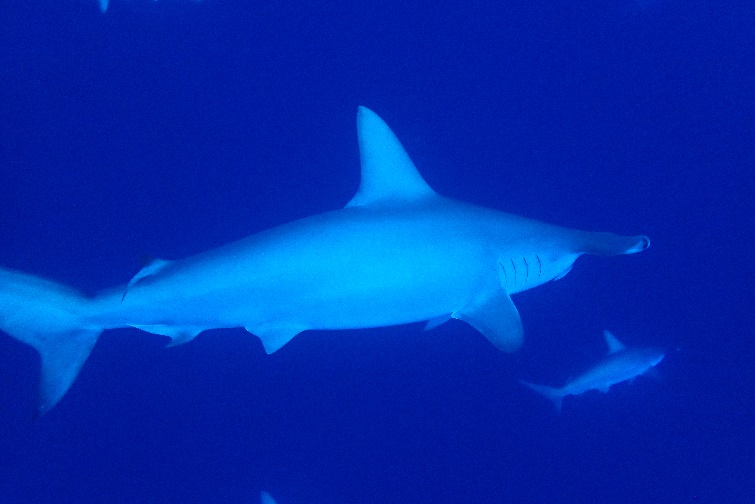 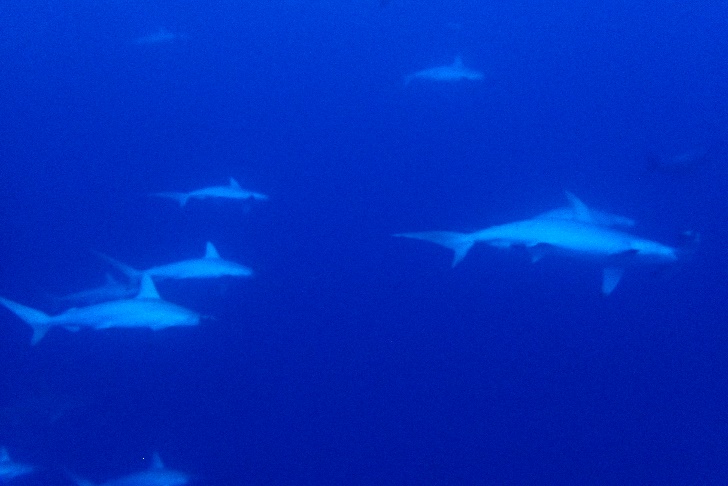 海底遺跡ポイント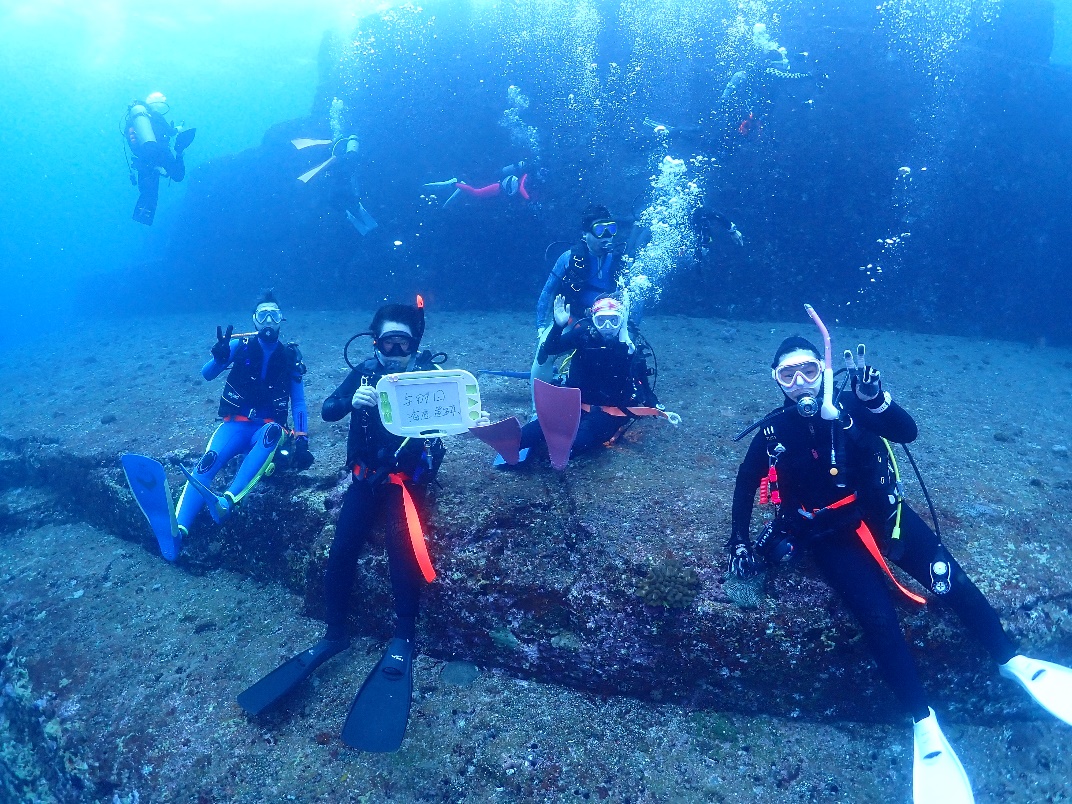 